,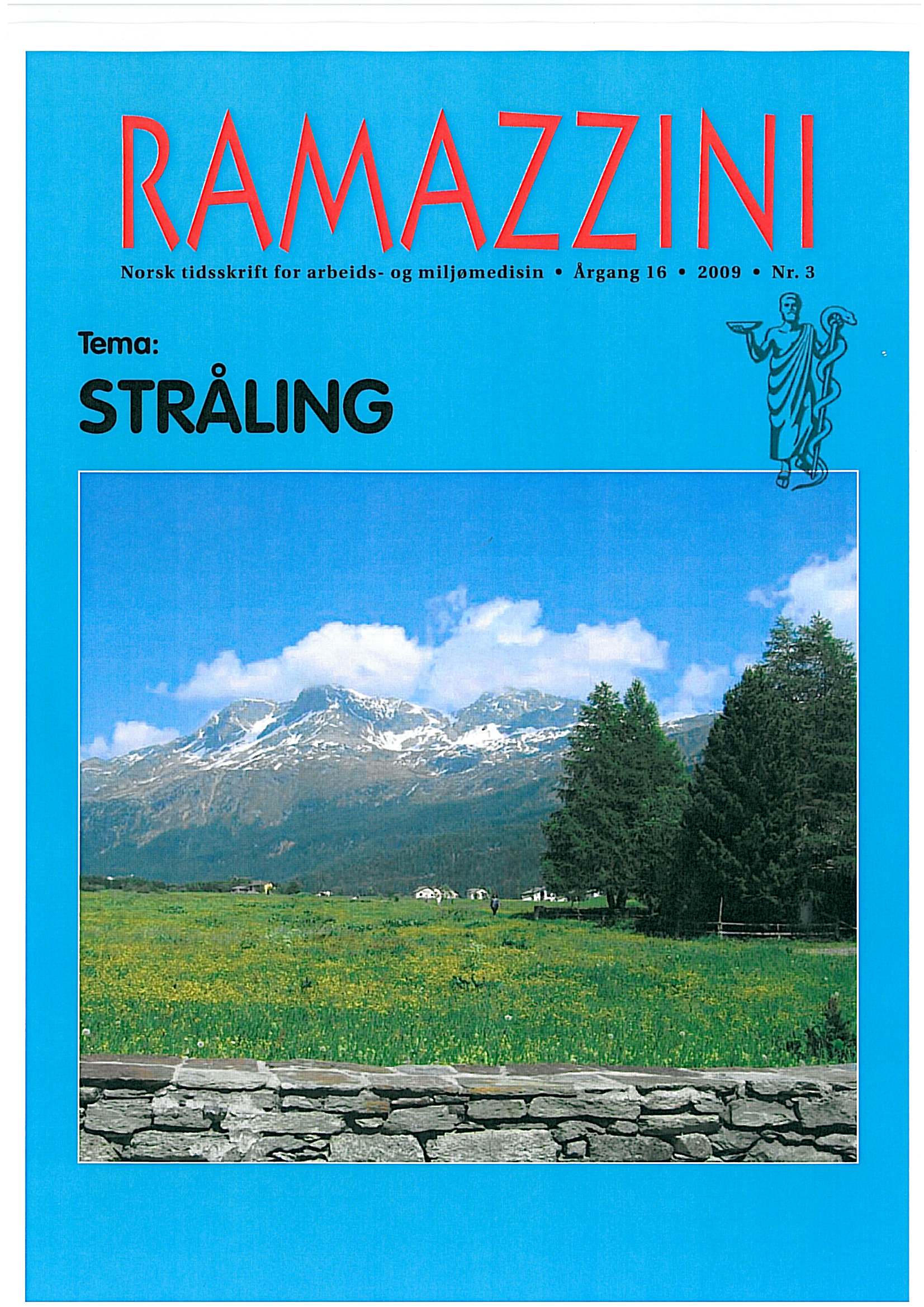 Innholdsfortegnelse RamazziniFra 2017 og bakover til 2005Dokumentet er et vanlig worddokument og man kan søke i fritekst!Årgang 2017Årgang 2016Årgang 2015Årgang 2014Årgang 2013Årgang 2012Årgang 2011Årgang 2010 og tidligereRamazziniÅrgang 2017Ramazzini 2017 nr 1 – ReisemedisinInnholdLeder: Reisemedisin Av Anniken Sandvik4Reiserelatert sykdom ved oppdrag i utlandet. Av Frank Olav Pettersen5Risikovurdering og risikokontroll ved arbeid utenfor Norge. Av Bjørn Otterlei13Jordmødres arbeidshverdag og arbeidsmiljø ved helsesentre i Addis Abeba, Etiopia. Av Trude Thommesen16Debatt: Om støy og hørsel. Av Bente Moen med flere, svar fra Arve Lie19St. Gothards anemi: En lyssky affære. Av Anniken Sandvik22Tillitsvalgtsamling på Losby Gods. Referat. Av Anniken Sandvik24Nok en evaluering av bedriftshelsetjenesten! Av Ole Jacob Møllerløkken26Velkommen til vårkonferansen Stavanger! Av Arne Nysæther og Laila Torp27Ramazzini 2017 nr 2 – Sosial DumpingI dette nummeret Av Håkon Lasse Leira 2Grenseløst arbeidsliv i transportsektoren. Av Asbjørn Wahl 5Situasjonsbetinget sårbarhet – migranter i prekære arbeidsrelasjoner. Av Vilde Fastvold Thorbjørnsen 9Medbestemmelse i helsesektoren. Av Eivind Falkum 13Kontorlandskap, til skade eller gagn? Av Bjørn Arne Øvrebø 16Vårkonferanse og årsmøte 2017. Av Håkon Lasse Leira 20@rneblikk: Forskning. Av Ørn Terje Foss 21Veiledningsgrupper 23En varseltrekant fra fortiden. Av Anniken Sandvik 26Under overflaten av Russland; erfaringer fra en undersøkelse av helse hos gruvearbeidere på Kolahalvøya. Av Morten Skanfer 28Bokmelding: Jonas Bals: Hvem skal bygge landet? Av Håkon Lasse Leira 31Læringsmål for spesialiteten arbeidsmedisin. Av Anthony S. Wagstaff 32Ramazziniprisen 2017 33Leserinnlegg med tilsvar om støy og hørsel 34Leserinnlegg med tilsvar om hakeorm og anemi 35RamazziniÅrgang 2016Ramazzini 2016 nr 1 – «Jus»Ny leder for NFAM. Intervju med Laila Torp. s.  2Ramazzini 2016.  Av Håkon Lasse Leira s. 4Rusmiddelundersøkelse i arbeidslivet.  Av Bjørn Otterlei s. 5Ramazziniprisen s.  7Sjarkfiskeren lever et farlig liv.  Av Harald Aasjord og Ingunn Marie Holmen s. 8Juridisk ansvar som sakkyndig lege. Av Lars Duvaland s. 11Utsendte arbeidstakere i Norge. Av Johan Glas s. 13Hvordan skal arbeidsevnen vurderes – og hvem skal gjøre det? Av John Gunnar Mæland s. 15Rettigheter ved yrkesskade og yrkessykdom: Behov for opprydding! Av Håkon Lasse Leira s. 18Nytt kurs s. 19Om verdet av ei mannshand.  Av Anniken Sandvik s. 20@rneblikk: Sykt fravær av politikk.  Av Ørn Terje Foss s. 21Midt norsk forum for arbeidsmedisin er 20 år.  Av Håkon Lasse Leira  s. 23Seminar på Losby: Arbeidsmedisin i ny spesialitetsstruktur. Av Anniken Sandvik s.  24Forebygging av arbeidsrelatert hudsykdom. Av Jose Hernan Alfonso  s. 25Forskningsprisen 2016 s.  26Styrets spalte: Trenger vi virkelig nok en evaluering av BHT?  Av Knut Skybergs. 27Ramazzini 2016 nr  2 – «Arbeidsrelatert kreft»Styrets spalte: Arbeidsmedisin på legeforeningens landsstyremøte 23.-25. Mai.Av Knut Skyberg og Kjersti Skantze s. 2I dette nummeret. Av Håkon Lasse Leira s. 4Forfatterveiledning Ramazzini 2016. Redaksjonskomitéen s. 4Yrkesbetinget kreft: Arbeidervern møter vitenskap.Av Tom Grimsrud og Kristina Kjærheim s. 5Yrkesbetinget kreft: Dagens situasjon og veien videre.Av Kristina Kjærheim og Tom Grimsrud s. 8Arbeidsrelatert kreft sett fra en arbeidsmedisinsk avdeling. Av Geir Klepaker s. 11Arbeidsrelatert lungekreft. Av Bjørn Hilt s. 14Benzenindusert blod- og lymfekreft. Av Jorunn Kirkeleit, Ole Jacob Møllerløkken,Magne Bråtveit, Gro Tjalvin, Bjørg Eli Hollund og Bjørn Tore Gjertsen s. 17”Den tredje bølgen” av asbestsykdommer – hva gjør vi?Av Ebba Wergeland og Gunnar Mowé s. 21Skorsteinsfeieren: Fra Pott til Poppins. Av Anniken Sandvik s. 24@rneblikk.: Sykmelding til besvær. Av Ørn Terje Foss s. 26Vårkonferansen 2016. Av Ole Jacob Møllerløkken s. 27Ramazzini 2016 nr 3 – «Helsepersonell og arbeidsmiljø»Hvordan finansiere fremtidens BHT slik at god arbeidsmedisin kan opprettholdes? 2I dette nummeret. 4Fagforeningsknusing 5Streik på helsefabrikken 6Noen sentrale trekk ved Legekårsforskningen i Norge 1993-2016 8Yrkeseksponering ved medisinsk bruk av ioniserende stråling 12Nytt regelverk for eksponering for elektromagnetiske felt, EMF, i arbeidsmiljøet. 15Nye arbeidsklær i sykehus og hudsymptomer hos helsepersonell 17Når sprit gir handeksem 21@rneblikk - betraktninger fra den arbeidsmedisinske sidelinja - Arbeidstid og politikk 25Telle er sølv 30Forfatterveiledning 32Er en vanlig lege en farlig lege? 34RamazziniÅrgang 2015Ramazzini 2015 nr 1 – «Arbeidsmedisin og Folkehelse»I dette nummeret. Av Anniken Sandvik s. 4I neste nummer. Av Håkon Lasse Leira s. 4Bedriftslegen på 1960-tallet. Av Petter Kristensen s. 5Trening flere ganger i uken er relatert til lavere blodtrykk og en gunstig lipidprofil.Av Marit Skogstad, Øivind Skare, Asgeir Mamen, Lars-Kristian Lunde, Elin Einarsdottir,Reidun Øvstebø, Jose Hernan Alfonso, Margun Dahle, Thomas Clemm og Bente Ulvestad s. 7Diagnostikk og overbehandling som helseproblem. Av Eivind Meland s. 10Seminar for tillitsvalgte på Losby Gods. Av Anniken Sandvik s. 12Kan bedriftshelsetjenesten redusere sosiale ulikheter i helse mer enn i dag?Av Bjørgulf Claussen s. 13Sjokolade for folket. Av Anniken Sandvik s. 16Bokanmeldelse: «Folkehelse i et norsk perspektiv» Av Anniken Sandvik s. 17Godkjent BHT 5 år etter – erfaringer med godkjenningsordningen.Av Arve Lie og Odd Bjørnstad s. 18Vårkonferansen 6.-8. mai. Program. s. 21Styrets spalte. Av Hilde Conradi s. 22Forfatterveiledning 2015 s. 23Ramazzini 2015 nr 2 – «Arbeidsinnvandring»Kurs i miljømedisin, Tromsø. Program. s. 2Høringsuttalelse Arbeidsmiljøloven. Av styret i NAMF.  s. 4Arbeidsinnvandringen endrer det norske samfunnet. Av Ottar Brox 						s . 5Bedriftshelsetjenesten- En uoppdaget ressurs for renholderemed innvandrerbakgrunn? Av Milena Nordstrand					s. 7Rallare og partysvensker – arbeidsinnvandring fra grannelandet. Av Anniken Sandvik						s. 9Språk i arbeidslivet.  Av Jon Arne Mo			s. 11Styrets spalte.  Av Jarand Hindenes			s. 12På høy tid med yrkessykdomsreform! Av Håkon Lasse Leira og Helge Kjuus			s. 13Platt om prekariatet. Bokmelding og debatt. Av Jonas Bals						s. 14En formidabel bok om en tabell. Bokanmeldelse. Av Petter Kristensen						s. 17Det nye arbeidslivet i Europa. Bokanmeldelse. Av Håkon Lasse Leira					s. 18Vårkonferansen i Bergen. Av Anne Kristine Jordal					s. 19Festtale til Vårkonferansen. Av Morten Langeland					s. 19Ramazzini 2015 nr 3 – «Sjøfartsmedisin»Arbeidsmiljø, sikkerhet og helse innan sjøfarten. Av Anne Kristine Jordal s. 4I dette nummeret. Av Håkon Lasse Leira s. 4Maritim medisin: Arbeidsmedisin og samfunnsmedisin hånd i hånd.Av Alf Magne Horneland s. 5Sjøfartens arbeidsmiljølov. Av Arne Ulven s. 8Seleksjonsmedisin. Av Alf Magne Horneland s.10Støy og hørselstap offshore. Av Arve Lie, Tatjana Bergsland, Gaute Bjaanes,A nne Salbu, Svein Aardahl, Odd Erik Skattebo og Trond M Schei s.13Radio Medico Norway. Av Arne Ulven s.16Forfatterveiledning 2015 s.17Arbeidsulykke i Vennesla. Av Steinar Berge s.18Har renholdere som er innvandrere mer håndeksem? Av Olivia Lasrado,Ole Jacob Møllerløkken, Bente E. Moen og Graziella Van den Bergh s.19Sosial dumping og helse, hygiene og sikkerhet. Av Yogindra Samant s.22James Lind og den svarte boksen. Av Anniken Sandvik s.25”Arbeidsmedisineren- en ressurs for din bedrift”. Av Tor Erik Danielsen s.26Styret spalte: Legeforeningens årsmøte 2015. Av Helle Laier Johnsen,Knut Skyberg og Tore Tynes s.27Opplevd sikkerhet i den norske kystvakten. Øystein Robertsen,Hans Christian Vangberg, Martin Eisemann s.28Ramazzini 2015 nr 4 – «Helsefremmende arbeid»Helsefremmende arbeidsplasser.  Av Petter Kristensen s. 4Helsefremming i nedgangstider.  Av Håkon Lasse Leira s. 4Arbeid som medisin, forebygging og helsefremming i arbeidslivet. Av Martin Øyen Jensen s. 5 Skal arbeidsplassen gi oss bedre helse?  Av Odd Bjørnstad s. 7Arbeidsmedisnerens rolle i det helsefremmende arbeidet. Av Karianne Aasen, Martin Øien Jenssen, og Marit Nøst Hegseth s. 10Personlig tilpasning av verneutstyr.  Av Merethe Larsen, Eva Kramvik,  og Marit Nøst Hegseth s. 12Wellbeing av work.  Av Odd Bjørnstad s. 14Forfatterveiledning 2015. s. 15Helsefremmende arbeidsplasser på Orkla.  Av Kristian Vetlesen s. 16Ora et labora - klosterets ”arbeidsmiljølov”.  Av Anniken Sandvik s. 18  Forskningsprisen 2016. s. 19 Forskningsprisen 2015.  Av Kristin Hovland s. 20 Ny leder i NAMF, Laila M Torp.  Av Knut Skyberg s. 22 Styrets spalte - Tonje Strømholm og Knut Skyberg s. 23RamazziniÅrgang 2014Ramazzini 2014 nr 1 – «Arbeidsmedisinsk historie»Leder s. 3Bernardino Ramazzini – Arbeidsmedsinens far s. 4Arbeidsmiljøet i det gamle arbeidslivet – og i dag s. 6Fruktbart samarbeid over landegrensene s. 9Bedriftshelsetjenesten  – fra katedral til markedsplass s. 10Betzy Kjelsberg, fabrikkinspektør med blikk for folkehelse og kvinnesak s. 14Hva mener LO om den nye  regjeringens arbeidslivspolitikk? s. 16Petter Kristensen 70 år  – ingen alder for en god epidemiolog s. 17Overmoden lov s. 18 Styrets spalte s. 19 Lønnsundersøkelsen 2013 s. 20 Foreningsnytt s. 22Ramazzini 2014 nr 2 – «KOLS»KOLS-epidemien: Bakgrunn, status og utfordringer. Av Jan Vilhelm Bakke s. 5Yrkesrelatert astma, en kortfattet oversikt. Av Britt Grete Randem s. 8Når et nyttig desinfeksjonsmiddel kommer på avveie. Av Oddfrid Aas s. 10Arbeidsrelatert astma: Diagnostikk. Av Siri Slåstad s. 12Arsenikk og syke bygninger. Av Anniken Sandvik s. 15Svart/hvitt er noe annet enn grått. Av Ørn Terje Foss s. 16Styrets spalte: Ny IA-avtale – hva blir bedriftslegens rolle? s. 17Svalbardkurs 2015. s. 18Pris til Ingrid Sivesind Mehlum s. 19Forfatterveiledning. s. 19Ramazzini 2014 nr 3 – «Psykososialt arbeidsmiljø»I dette nummeret. Anne Kristne Jordal, gjesteredaktør s. 4NAMFs forskningspris 2014 til Sindre Rabben Svedal Anniken Sandvik s. 4Virksomhedens sociale kapital – vejen til både produktivitet og trivselTage Søndergård Kristensen s. 5Konflikter og konflikthåndtering Hva kan bedriftshelsetjenestenog andre tilretteleggere gjøre? Kirsti Jacobsen og Annik Apall Austad s. 8Integritet og integritetskrenkelse – ny utfordring i et kunnskapsintensivt arbeidsmiljøRoald Bjørklund s. 11Dødsårsak: Ikke flink nok Ebba Wergeland s. 13Astma og rhinitt hos bakere Torgeir Storaas s. 15Kaffestreiken hos Brødrene Sundt Anniken Sandvik s. 18Globalt samarbeid Tor Erik Danielsen s. 19Foreningsnytt s. 20Høstmøtet 2014: Arbeidsmedisin i endring? Anniken Sandvik og Jose Hernan Alfonso s. 21Styrets spalte s. 22Ramazzini 2014 nr 4 – «Fra gruppe til individ»I dette nummeret. Petter Kristensen, gjesteredaktør s. 4Forrige og kommende numre. Håkon Lasse Leira, redaktør s. 4«Gjør som jeg sier eller vil det gå deg ille!» Petter Kristensen s. 5Når er sykdommen en yrkessykdom? Ebba Wergeland s. 7Trafikksikkerhetsfarlige helsekontroller. Ørn Terje Foss s. 10Styrets spalte s. 12Stillesittende arbeid: En utfordring for arbeidsmedisinere! Marit Skogstad, ElínEinarsdóttir, Øivind Skare, Lars-Kristian Lunde, Jose Hernán Alfonso og Bente Ulvestad s. 13Trygg håndtering av nanomaterialer. Astri Lund Ramstad s. 15Undersøkelser av kvikksølveksponering og helse hos tannhelsepersonell –Hva har vi lært? Bjørn Hilt og Oddfrid Aas s. 18Forsvarlig håndtering av klager om mobbing og trakassering i faktaundersøkelser.Ståle Einarsen, Helge Hoel og Harald Pedersen s. 20Vet vi nok om arbeidsbetingete hudsykdommer i Norge?Jose Alonso, Tor E. Danielsen og Jan Ø. Holm s. 23Med hjerne for faget. Anniken Sandvik s. 25RamazziniÅrgang 2013Ramazzini 2013 nr 4 – «Etter katastrofen»Leder s. 3«IN AMENAS» – åtte måneder senere s. 4Styret s. 5Katastrofen 22. juli 2011 s. 6Samhandling mellom Bedriftshelsetjenestenog Industrivernved Hydro Aluminium Karmøy s. 7Personellomsorg etter katastrofer s. 8KOLS-prisen 2013 til Johny Kongerud s. 10Fremtidens bedriftshelsetjeneste s. 11Berømt arbeidsulykke gav nevrovitenskapelig innsikt s. 13Styrets spalte s. 14Modernet – et europeisk nettverk av arbeidsmedisinere s. 15Gå på kino! s. 16Foreningsnytt s. 18Ramazzini 2013 nr 3 – om miasmer og andre aktuelle arbeidsmedisinske emnerLeder s. 3Tårnutsikt s. 4Nytteverdi av målinger utført iforbindelse med inneklimasaker s. 5Juridiske utfordringer knyttet tilgodkjenningsordningen av røyk- ogkjemikaliedykkere s. 9Vårkonferanse i Trondheim s. 13Foreningsnytt s. 14Arbeidsmedisinsk høstmøte i Bergen s. 15Høring – Forslag om endring i arbeidsmiljøforskriftene s. 16Utkast til policynotat om ledelse i sykehus s. 17Arbeidermuseum åpner i Oslo s. 17International konferanse og samarbeidsmøte i USA s. 18Ramazzini nr 2 2013 - støyLeder s. 3Hørselstap hos jernbaneansatte som ikke har vært yrkesmessig støyeksponert s. 4Diagnostisering av arbeidsrelatert hørselstap s. 7Støyskadet hørsel på jobb s. 10Støyskader hjå nytilsette lærlingar s. 13Hørselshemmedes landsforbund s. 14Nye forskrifter om støy s. 15Nytt fra Godkjenningsenheten for BHT s. 16Historiske smakebiter om støy og støyindusert hørselskade s. 17Foreningsnytt s. 18Tips fra HMS-listen om støykartlegging s. 20Miljømedisinsk kurs i Tromsø s. 21Styrets spalte s. 22Ramazzini nr 1 2013 - KjemiLeder s. 3Bør sveisere tilbys pneumokokkvaksine? s. 4Den vanskelige risikoanalysen s. 6Kvikksølv, tannhelsesekretær – og en interessant dom s. 8Ny litteraturstudie om løsemiddelskader s. 11Nytt fra Nettsidene til Arbeidstilsynet s. 12Regelverksendringer med fokus på kjemisk miljø s. 14Fremtidens bedriftshelsetjeneste s. 15Debriefing s. 16Foreningsnytt s. 19Forskningsprisen 2012 s. 20Vårkonferansen 29. - 31. mai 2013 s. 21Bokanmeldelse s. 23Doktorgrader: s. 24Litt om doktograd s. 25Styrets spalte s. 26RamazziniÅrgang 2012Ramazzini nr 4 2012 – Global helseLeder s. 3Ramadan og arbeidslivet s. 4Legeforeningen og internasjonalt arbeid s. 6Karl Evang-prisen til Ebba Wergeland s. 7Palestina: Blir kvinnelige frisører syke pga. de politiske forholdeneog de religiøse reglene i området? s. 8En god dag på jobben s. 9«Conflictman» Hvordan forebygge konflikter i små og mellomstorebedrifter i Europa? s. 10Støy i norske barnehager – hvor stort er problemet i barnehagene? s. 12Kaffeseremoni med utfordringer s. 15Styrets spalte s. 16Styrene 2011 - 2013 s. 19Forfatterveiledning Ramazzini 2012 s. 19Foreningsnytt s. 18Kurs for petroleumsleger s. 19Ramazzini nr 3 2012 - forskningLeder s. 3Flere bør forske! s. 4Forsker? Jeg? Om veien fra bedriftslege til forsker s. 6Litt informasjon om ICOH s. 7Utforming av spørreskjemaer – hva bør du passe på? s. 8Styrets spalte s. 9Svar om eksponering – kvikksølv og arbeidsforhold fra deltakere i sammetannklinikk og fra samme deltaker gitt i spørreskjema og ved senere intervju s. 10Utlysning – stipend – utviklingsland s. 13Forskning ved arbeidsmedisinske avdelinger i Norge s. 14Forskningspoliklinikken «Jobbfast» er i gang! s. 17Foreningsnytt s. 18Ramazzini nr 2 2012 – strømLeder s. 3Utfordringer sett fra en HMS side s. 4Styrets spalte s. 5Fare ved elektrisitet og elektriske anlegg.Hva påvirker risiko ved ulykker? s. 6 Lik sykdom etter strømulykker – vekslende oppfølging s. 8Eksponering for støy ved ortopediske prosedyrer påOslo universitetssykehus s. 11Bokanmeldelser s. 13Medlemsundersøkelsen om lønns- og arbeidsvilkår 2011 s. 14Vårkonferansen 2012 s. 16Foreningsnytt s. 18Styrene 01.09.2011 - 31.08.2013 s. 19Ramazzini nr 1 2012 –  forurensningLeder s. 3Luftveisplager og eksponering for bioaerosoler i fiskeindustri s. 4Internasjonalt inneklimakurs i Bergen s. 5Vårkonferanse og årsmøte 2012 s. 5Hvordan skal vi hjelpe MCS-pasientene? s. 6Fylkestillitsvalgtskonferansen på Losby s. 7Eksponering for benzen i den norske olje- og gassindustrien- hva er tilgjengelig av eksponeringsdokumentasjon? s. 8Organofosfater i arbeidsatmosfaren pa norske offshore-installasjoner –Dagens eksponeringsbilde s. 10Høy luftforurensning i Bergen s. 12Styrets spalte s. 14Styrene 01.09.2011 - 31.08.2013 s. 15Helse i den grønne økonomien – riktige valg i bygg- og boligsektoren kan fremme både helse og miljø s. 16Foreningsnytt s. 18 RamazziniÅrgang 2011Ramazzini nr 4 2011 - SykefraværLeder s. 3Hva er medisinsk riktig sykmelding? s. 4Gradert sykmelding s. 6Hvorfor har kvinner høyere sykefravær enn menn? s. 9Arbeidsrettet rehabilitering av nakke- og ryggpasienter i en spesialistpoliklinikk s. 11Hva bidrar til at sykmeldte kommer tilbake til arbeid s. 13Styrets spalte s. 14Styrene 01.09.2011 - 31.08.2013 s. 15Foreningsnytt s. 16Ramazzini nr 3 2011 - HudLeder s. 3Kontakteksem i yrkessammenheng s. 4Kjemisk arbeidsmiljø - hudeksponering og hudplager s. 7Gode smørevaner i arbeidslivet s. 10Hansker og hanskebruk - i industrien, i helsevesenet og i hjemmet - hva er RIKTIG hanske? s. 12Eksponeringsanamnese for identifisering av arbeidsrelaterte sykdommer s. 14Bokanmeldelse s. 16Foreningsnytt s. 17Videre framgang for arbeidsmedisinen! s. 18Protokoll fra Generalforsamling i NAMF/NFAM 2011 s. 19Styrene 01.09.2011 - 31.08.2013 s. 21Ramazzini nr 2 2011 - StøyLeder s. 3Ikke-audiologiske effekter av støy s. 4Arbeidstilsynets statistikk over legemeldte støyskader s. 5Gravide som eksponeres for støy – skades fosteret? s. 6«Historien om tusen ører» s. 8Leserinnlegg:Fra Arbeidstilsynets leger s. 10Skipsstøy og helseefekter s. 11Smarte hørselvern s. 14Arbeidsmiljø i brassband.Farer for hørselsskader? s. 16Kartlegging av bruk av hørselvern s. 18Foreningsnytt s. 20Styrets spalte s. 21Reisebrev: Veiledningsgruppe på jakt etter Ramazzinauskas grav s. 22Ramazzini nr 1 2011 - VibrasjonerLeder s. 3Hånd Arm Vibrasjons Syndrom s. 4Mekaniske Vibrasjoner s. 8Måling av hånd- og armvibrasjoner hos sandblåsere s. 10Kurs: Arbeidsmedisin i oljegassindustrien Miljømedisinkurs s. 12Sunil Kumar Joshi – den første arbeidsmedisiner i Nepal s. 13The good, the bad and the ugly vibrations s. 14Målinger av helkroppsvibrasjon blant maskinkjørere s. 16Foreningsnytt s. 18Styrets spalte s. 19 RamazziniÅrgang 2010Ramazzini nr 4 2010 – globalt perspektiv på arbeidsmedisinSe også temanummer om global arbeidshelse 4/2012Leder s. 3Arbeide i det høye nord s. 4Var Sisyfos palestiner? s. 6Luftveissymptomer blant arbeidstakere på russiskefabrikktrålere og handelsskip s. 7Internasjonal studie av lungefunksjon blant sementarbeidere s. 8Foreningsnytt s. 9Salud y trabajo en America Latina s. 10Styrets spalte s. 11Kvinner i kaffeproduksjon Et etisk dilemma s. 12Internasjonal mastergrad i yrkeshygiene s. 14Åpne kontorlandskap s. 16Vårkonferanse 2011 s. 18Styret i Namf s. 19Ramazzini nr 3 2010 – RisikoyrkerLeder s. 3Arbeidsplassar på sjøen – skader og belastning s. 4Vårkonferanse avholdt s. 5Forfatterinstruks Ramazzini s. 5Lungefunksjon og fysisk arbeidskapasitet ved dykking s. 6Arbeidsrelaterte helseproblemer i befolkningen s. 8Inneklima i ikke-industrielt arbeidsmiljø s. 10Foreningsnytt s. 12Nytt fra forskningsutvalget s. 13Vurdering av behovet for helseoppfølgning av dykkere i petroleumsvirksomhet s. 14Styret i Namf s. 15Hvem er de tillitsvalgte? s. 16Ramazzini nr 2 2010 – seniorpolitikkLeder s. 3Tidlig eller sen avgang fra arbeidslivet? s. 4Seniorpolitikk s. 7«Vi må ikke glemme at vi er høye, mørke og sterke…» s. 8Kan det påvises en relasjon mellom dataarbeid og muskel- ogskjelettsykdommer s. 10Foreningsnytt s. 12Trender i Tiden s. 14Hvem er de tillitsvalgte? s. 16Medlemsundersøkelsen om lønns- og arbeidsvilkår 2009 s. 19Ramazzini nr 1 2010 – KOLSLeder s. 3Lungefunksjon, luftveissymptomer og yrkeseksponering i norske smelteverk.En prospektiv studie over 5 år s. 4Nye resultater fra KOLS-forskningen i Bergen s. 8Styrets spalte s. 11Arbeidstilsynets strategi for reduksjon av yrkesbetinget KOLS  2010 - 2011 s. 12Foreningsnytt s. 16Yrkesmedisinsk avdeling i Bergen 20 år s. 18Studietur til Roma 22. - 24. oktober 2009 s. 19RamazziniÅrgang 2009Ramazzini nr 4 2009 – arbeidsrelaterte hjerte/kar - sykdommerLeder s. 3Er det en økt risiko for hjerte og karsykdom ved ulike arbeidstidsordninger? s. 4Hurra og ny Landskonferanse for bedriftshelsetjenesten! s. 6Med pålagt bedriftshelsetjeneste i sikte, skjer det noe? s. 7Eksponering for partikler og iskemisk hjertesykdom s. 8Kan vi forebygge iskemisk hjertesykdom ved å bedre detpsykososiale arbeidsmiljøet? s. 10Korreksjon s. 11Næringslivets kår i Nord-Norge s. 12 ”Moderne sykdomsklassifikasjon”Juridisk årsaksbedømmelse ved yrkesskade s. 14Foreningsnytt s. 16Styret s. 18Ramazzini nr 3 2009 – strålingLeder s. 3Mobiltelefon og risiko for utvikling av hjernesvulst s. 4Hva skjedde med «Kvikksaken»? s. 6Spørsmål om solarier på arbeidsplassen? s. 8Arbeidstakere utsatt for røntgenstråling og gammastråling s. 10Informasjon fra direktøren i Statens strålevern s. 13Fiskerilegetjenesten i Henningsvær, 1960 - 1965 s. 14Leserinnlegg: Om relativ vekting av årsaksfaktorer i yrkessykdomssaker s. 16Leserinnlegg: Nattarbeid og brystkreft s. 17Foreningsnytt s. 18Styrets spalte s. 18Ramazzini nr 2 2009 –  SkiftarbeidLeder s. 3Arbeidstid og helse s. 4Tiltak mot negative effekter av nattarbeid s. 8To interessante disputaser har blitt avholdt i vår s. 10Skiftarbeid – en eksponering? s. 11Nattarbeid og brystkreft – sannsynlig sammenheng s. 12Suksesskriterier for kartlegging av psykososialt arbeidsmiljø s. 13Syn hos sjøfolk – har vi riktig fokus på helsekrav og undersøkelsesmetode? s. 14Vårkonferansen og generalforsamling s. 16 Verdenskonferanse ICOH i Cape Town s. 17Foreningsnytt s. 18Ramazzini nr 1 2009 – arbeidsrelaterte muskel/skjelettplagerLeder s. 3Muskel- og skjelettsjukdomar s. 4NAM 2009: 31. aug. - 2. sept. s. 8God kontorergonomi - noe mer enn sittestillinger og mus og sånt? s. 9Fagkonferanse for tillitsvalgte 12. - 13. februar 2009 på Losby Gods s. 12Åpne kontorlandskap: en litteraturgjennomgang s. 13Forflytningskunnskap - mer enn teknikk s. 16Styrets spalte s. 17Foreningsnytt s. 18Kva seier forskinga om arbeid og muskel- og skjellettsjukdomar? s. 19Ramazzini nr 4 2008 – BHT Quo VadisLeder s. 3Hvor går bedriftshelsetjenesteni Norge s. 4Nordisk arbedsmiljømøte s. 7Hjelp 24 - mer enn bedriftshelsetjeneste s. 8Arbeidstilsynet og bedriftshelsetjensten - historien som grunnlag for fremtiden s. 9Naprapater ønsker samarbeid! s. 10Fedmen må bort! Intervju av daglig leder Trude Hetland i Alfahelse AS s. 11Landbrukets HMS-tjeneste (LHMS)- Bedriftshelsetjeneste for landbruket s. 12Millioner! s. 13Ti år med e-postliste for HMS s. 14Orientering om HMS-epostliste s. 15Styret s. 16NFAM/NAMF’s vårkonferanse 2009 s. 17Ramazzini nr 3 2008 – SykefraværLeder s. 3Hva gjør sykmeldingsarbeidet med leger s. 4Forståelse av sykefravær –erfaringer fra dem det angår mest s. 6Oppfølging av sykemeldte i Hordaland fylkeskommune s. 8Melding om yrkesrelatert sykdom s. 9RUSS-prosjektet Sykefraværsarbeidet - i fokus til evig tid s. 10Aktuelle verkemiddel for å forebyggja og/eller forkorta sjukefråvær s. 12Debatt s. 13Hvilke sykdommer skal kunne godkjennes som yrkessykdom? s. 14Foreningsnytt s. 16Bokanmeldelser s. 17Ramazzini nr 2 2008 – Læreres arbeidsmiljøÅrsmøte og vårkonferanse på Jeløya s. 2Leder s. 3Situasjonen sett fra lærernes ståsted s. 4128 skoler stengt av Arbeidstilsynet s. 6Foreningsnytt s. 7Innemiljø i skolebygg s. 8Styrets spalte s. 9Nytt om lærernes arbeidsmiljø s. 10Nasjonal overvåking av arbeidsmiljø og - helse s. 12Tannhelseproblemer, en «yrkessykdom» hos sjøfolk? s. 16Finn Levy 70 år s. 19Ramazzini nr 1 2008 – Smitte i arbeidslivetLeder s. 3Når oppgaven er ≪Smittefare≫ s. 4Reisemedisin og HMS s. 6Foreningsnytt s. 7Forehandsundersoking for smittsomme sjukdomar s. 8Får ny grafisk design s. 9Rekruttering til faget arbeidsmedisin s. 10Nasjonalt kompetansesenter for å motvirke helseskade knyttet tilkjemikaliebruk s. 11Asbest og tarmkreft s. 12Kan overvekt forklare den økte forekomst av hjertekar sykdommerblant skiftarbeidere? s. 16Risiko for overforing av smittestoff fra personalet i næringsmiddelindustrien s. 17Ramazzini nr 4 2007 – Kunstneres arbeidsmiljøLeder s. 3Kort om utøvende kunstneres arbeidsmiljø s. 4Musikernes hverdag s. 6Eksponering for mineraloljetåke s. 10Nekrolog Knut Erik Andersen s. 11Lyd fra brassband s. 12The Thujone connestion s. 14The Day The Music Died s. 15Landskonferansen for bedriftshelsepersonell 2007 s. 16Hvordan redusere støyeksponering s. 17Ramazzini om bildende kunstnere s. 17Foreningsnytt s. 18Ramazzini nr 3 2007Ramazzini nr  2 2007 – Arbeidsrelatert kreftKurs i Miljømedisin s. 2Veiledningsgrupper i arbeidsmedisin s. 2Leder s. 3Kan eksponering for asbestﬁbre føre til cancer i colon og rectum? s. 4Yrkesbetinget kreft - hva med erstatning? s. 7Metaller og kreft s. 8Arbeidsrelatert lungekreft s. 11Foreningsnytt s. 13Debatt s. 14Nye Doktorgrader s. 15Landskonferase for bedriftshelsepersonell s. 15Styret s. 16Ramazzini nr 1 2007 – HelsevesenetKurs og konferanser s. 2Leder s. 3Arbeidsmiljøutfordringar i helsevesenet s. 4Røntgenstråler, sykehusarbeid og kreft  - med appell s. 6Debatt s. 8Historisk innspill - Hygiene er svært viktig i sykehus s. 9Allergier hos helsepersonell s. 10Lag bedriftshelsetjeneste-nettverk for helseforetakene! s. 12Foreningsnytt s. 13Fagkonferanse for tillitsvalgte i  norsk arbeidsmedisisnsk forening s. 14RamazziniÅrgang 2006Ramazzini nr  4 2006 – BlandeplassStyret s. 2Leder s. 3Eiler Hagerup Schiøtz s. 4Alice Hamilton s. 6Bedriftslege i en stor industribedrift i 1960-70 årene s. 7Har bedriftshelsetjenesten forandret seg - eller? s. 9To ulike historier om forebygging av yrkessykdommer i 1930-årene s. 11«Norcemsaken» s. 12Kurs og møter s. 13Behov for ny giv for arbeidsmedisin i Norge - årsmøte i Namf og landstyremøte i Legeforeningen s. 14Protokoll s. 15Ramazzini nr 3 2006 –TransportHjemmesider - NAMF s. 2Leder s. 3Friskbuss prosjektet s. 4Maritim Helse og arbeidsmiljø s. 6IA – inkluderende arbeidsliv i SAS – et selskap i store omstillinger s. 8Styret s. 9Transportbransjens helse 2006 s. 11Helsesjekk for tryggere trafikk s.14Protokoll s. 15Ramazzini nr 2 2006 – Arbeidsmedisinsk historieStyret side 2Leder side 3 Eiler H Schiøtz – bedriftslege og yrkeshygieniker – side 4Alice Hamilton – side 6Gunnar Mowè – bedriftslege i en stor industribedrift i 1960-70 – årene  - side 7Har bedriftshelsetjenesten forandret seg – eller?  - Side 9To ulike historier om forebygging av yrkessykdommer i 1930-årene – side 11Norcem-saken – side 12Behov for ny giv i arbeidsmedisinen i Norge – side 14Protokoll styremøter – side 15Ramazzini nr 1 2006 – InneklimaInntrykk fra verdenskongressen for inneklima - Indoor Air 2005, Beijing s. 2Leder s. 3Kartlegging av inneklimarelaterte helseplager som følge av fuktskadermed oppvekst av muggsopp s. 4Kurs og Møter: Fagseminar - La deg inspirere - et seminar medergonomisk mangfold s. 5Inneklimaproblemer - en utfordring for bedriftshelsetjenesten s. 6Fra Fagsekretariatet s. 7 Nye undersøkelsesmetoder forinneklimaplager s. 8Arbeidstilsynet og inneklima s. 9Mugg og biologiske målinger s. 10Protokoll s. 11Fagkonferanse for tillitsvalgte s. 16Ramazzini nr 1 2005 – Det nye arbeidslivet - Trender og omstilling mot hva? s. 4Hjemmekontor s. 5Vår radiofrekvente hverdag -Mobiltelefoner, trådløse nettverk og annen bruk av radiofrekvente felt s. 8«Han teller oss!», sa kalven s. 10«Arbeid i Ubåtform» En studie av meningssammenhenger ved arbeid s. 12Den nye arbeidsplassen: Arbeid, helse og deltakelse i arbeidslivet s. 14Arbeidsmedisinens være eller ikke være:Engasjert møte blant fylkestillitsvalgte i NAMF s. 15Fra Idébanken: Håp for håpløst sykefravær s. 16Fra Fagsekretariatet: Arbeidsmiljø + livsstilstjenester = sant s. 18Leserkommentar: Bør astmatiske frisører fortsette i yrket s. 20Styrets spalte: Å rekruttere, beholde og fornye s. 20Sammendrag av de viktigste punktene iNAMFs høringsuttalelse s. 22Protokoll s. 24Kurs og møter s. 28Ramazzini nr 2 2005 – Arbeidsmedisinsk vårkonferanse i Tønsberg 11. - 12. mai 2005 s. 2Leder s. 3Arbeidsskader behandlet ved Oslo LegevaktBygg- og anlegg er en utsatt bransje s. 4Hudskader ved eksponering for vann fra nye betongprodukter s. 6En interessant artikkel om tunnelarbeidereog mulig risiko for hjerte-karsykdommer s. 7Bort med 17. mai-talene – sett i verk tiltak! s. 8Fra Idébanken: Krevende i tøff bransje s. 10Fra Fagsekretariatet: Bedriftshelsetjenestens rolle i sykefraværsarbeidet. Utkonkurreres vi av Arbeidslivssentrene? s. 11Styrets Spalte s. 12Forfatterinstruks – vi vil ha flere innlegg! s. 13Protokoll s. 14Kurs og møter s. 15Ramazzini nr 3 2005 – Leder s. 3 To på arbejde for én – fortsatt i arbejde som gravid s. 4Gravides arbeidsmiljø – risikovurdering og veiledning s. 5HMS-arbeid angående gravide arbeidstakere s. 6Europeisk visjon for spesialiteten arbeidsmedisin s. 7Inflammasjon gir økt risiko for ulike tilstander– også for arbeidsbetingete lidelser? (Del 1) s. 8Fra Idébanken: Lag en graviditetspolitikk s. 11Protokoll s. 12Kurs og møter s. 13Styrets Spalte s. 14Styret s. 15Ramazzini nr 4 2005 Hvit kittel - sort kull s. 2Velkommen til Arbeidsmedisinsk uke 2006 s. 2Leder s. 3Kreftrisiko i Hotell- og Restaurantbransjen s. 4Hudplager hos kantineansatte i Tromsø s. 6Mindre støv og bedre lunger av ny røykelov s. 8En meningsytring: Arbeideren, arbeidet og alkoholen s. 9Muskel- og skjelettplager blant kokker og servitører i Hordaland s. 10Hva kan vi hjelpe hotell- og restaurantbransjen med? s. 12Bokanmeldelser: Arbeidsmedisin for allmennpraktikere s. 13Inflammasjon gir økt risiko for ulike tilstander- også for arbeidsbetingete lidelser? Del II s. 14Åpning av Norsk sjøfartsmedisinsk senter i Bergen! s. 15Protokoll s. 16Styret s. 19